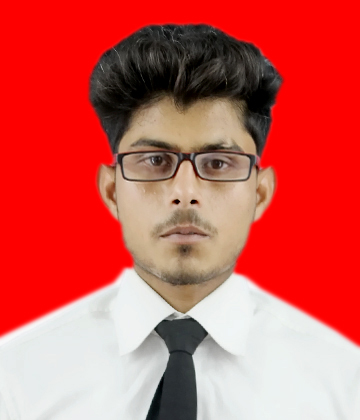     abdullah Email:Abdullah.382287@freemail.com Personal Details:Date of Birth   : 07/05/1994Sex             	  : MaleNationality      : IndianMarital Status : single  Personal Skills:Ability to Work under Pressure.Leadership qualityPositive Attitude.Adaptability.Self Motivation.Hobbies:Explore the world.Playing chess.Languages Known:English.Hindi.Urdu.CURRICULUM VITAECareer ObjectiveTo work on ambitious assignments in a stimulating environment that nurtures creative professional growth while being resourceful, innovative and flexible, thereby optimizing corporate profitability and adhering to the corporate philosophy.Work ExperienceTotal experience: - June 2016 to Present. Working as an Civil Engineer in M.I. Builder’s Pvt. Ltd. Lucknow, India.Key ResponsibilitiesPlanning all site activities.Site Estimation.Managing all materials and manpower.Execution and supervision of all activities.Monitor progress periodically and compares it with the baseline planning.Prepare the progress reports.Observing the status of construction security as well as work safety.Perform conceptual designs.Training ExperienceOne month  Industrial training in Road construction in CPWD  ShahjahanpurOne month Training in building construction in M.I.Builders Lucknow Education QualificationB.TECH in Civil Engineering.From G.C.R.G Group of institution  (2012 - 2016) with 68.00% aggregate.Intermediate from Islamia inter College with 52.00 % aggregate.Matriculation from  Islamia inter  College  with 52.00 % aggregate.IT ProficiencyDiploma in Autocad.Can perform on all Operating System.Can perform on various window’s applications such as Word and MS-Excel.Place:-Ajman, UAE                                                                                                                                       SIGN